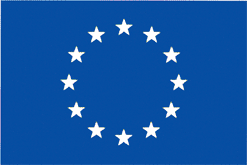 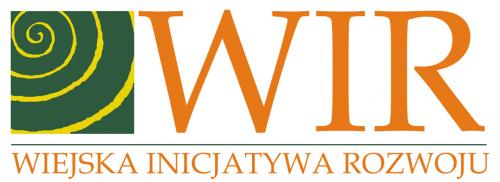 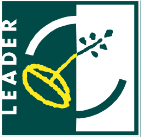 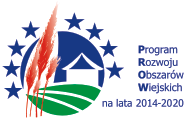 „Europejski Fundusz Rolny na rzecz Rozwoju Obszarów Wiejskich: Europa inwestująca w obszary wiejskie”Stowarzyszenie „WIR” – Wiejska Inicjatywa Rozwoju informuje o możliwości składania 

wniosków o przyznanie pomocy w ramach poddziałania 19.2  „Wsparcie na wdrażanie operacji w ramach strategii rozwoju lokalnego kierowanego przez społeczność” objętego Programem Rozwoju Obszarów Wiejskich na lata 2014-2020 – konkurs 1/2019Termin składania wniosków: od 06 czerwca 2019 r. do  05 lipca 2019 r.Miejsce składania wniosków: 
Biuro Stowarzyszenia „WIR” – Wiejska Inicjatywa Rozwoju w Stargardzie, ul. Śląska 9, 73-110 Stargard, od poniedziałku do piątku w godz. 8.00 - 15.00. Wnioski należy składać w dwóch kompletach w formie papierowej i elektronicznej, bezpośrednio w miejscu i terminie wskazanym w ogłoszeniu.
Zakres tematyczny operacji:  Rozwój przedsiębiorczości na obszarze wiejskim objętym strategią rozwoju lokalnego kierowanego przez społeczność przez podejmowanie działalności gospodarczejFormy wsparcia: premia 50.000,00 zł.Warunki udzielania wsparcia: zgodnie  z Rozporządzeniem Ministra Rolnictwa i Rozwoju Wsi z dnia 24 września 2015 r. w sprawie szczegółowych warunków i trybu przyznawania pomocy finansowej w ramach poddziałania  19.2 „Wsparcie na wdrażanie operacji w ramach strategii rozwoju lokalnego kierowanego przez społeczność” objętego Programem Rozwoju Obszarów Wiejskich na lata 2014-2020. Limit dostępnych środków: 600 000,00 zł  (słownie złotych: sześćset tysięcy).Operacje realizowane w ramach:Celu ogólnego LSR - 1. Wzrost aktywności gospodarczej, innowacyjności i atrakcyjności przestrzennej obszaru z zachowaniem i ochroną wartości przyrodniczych i kulturowych,Celu szczegółowego LSR - 1.1  Wzrost innowacyjności gospodarki wpłwający na zmniejszenie skutków bezrobocia obszaru,Przedsięwzięcia - 1.1.4 Wspieranie włączenia społecznego i kształtowanie postaw przedsiębiorczych wśród grup defaworyzowanych.Nazwa wskaźnika określonego w Lokalnej Strategii Rozwoju: liczba zrealizowanych operacji polegających na utworzeniu nowego przedsiębiorstwa, wartość wskaźnika planowana do osiągnięcia w związku z realizacją operacji – 12 (dwanaście).Minimalne wymagania niezbędne do wyboru wniosku do dofinansowania przez Lokalną Grupę Działania: wniosek musi uzyskać minimum 40% punktów, przyznawanych przez Radę LGD zgodnie z lokalnymi kryteriami wyboru operacji, które stanowią zał. nr 1 do ogłoszenia.Szczegółowe informacje dotyczące naboru, w tym kryteria wyboru operacji i wykaz niezbędnych dokumentów wraz z formularzem wniosku o przyznanie pomocy, wniosku o płatność, wzoru umowy dostępne są w siedzibie oraz na stronach internetowych Stowarzyszenia „WIR” – Wiejska Inicjatywa Rozwoju: www.wir-lgd.org.pl w zakładce pt. „KONKURSY”, podzakładka „PROW – ogłoszenie + pliki do pobrania”. Dokumentem niezbędnym do ustalenia spełnienia kryteriów  jest ”KARTA OPISU OPERACJI”. Na stronie LGD dostępna jest również Lokalna Strategia Rozwoju. Informacje udzielane są w biurze Stowarzyszenia „WIR” – Wiejska Inicjatywa Rozwoju. Pytania należy kierować na adres e-mail: wir-lgd@wp.pl lub telefonicznie: 91 578 43 78.